34.základní škola Plzeň, příspěvková organizace, Gerská 32Tel.: 378028801, e-mail:zs34@zs34.plzen-edu.cz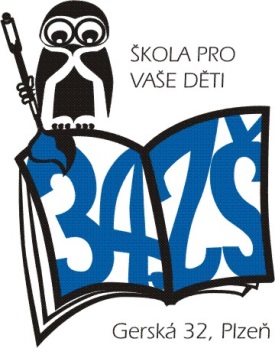 Přihláška ke stravování – dohoda o způsobu placení stravnéhoŠkolní jídelna při 34.Základní škole Plzeň, Gerská 32 auzavírají dohodu o způsobu úhrady stravnéhoInkaso – zadat Svolení k inkasu z Vašeho účtu ve prospěch účtu 48 33 73 02 17 / 0100 a kopii odevzdat v kanceláři ŠJUpozornění:Je povinností zákonného zástupce v případě odchodu ze školy své dítě odhlásit i ze školní jídelny.Přihláška je platná po celou dobu školní docházky.Provozní řád ŠJ – na web. stránkách školy.Souhlasím s podmínkami provozního řádu školní jídelny 34. ZŠV ……………..dne………..podpis zákonného zástupce…………………Příjmení a jméno plátcePříjmení a jméno strávníka, třídaDatum narozeníe-mailOd kdy Telefonní kontakt Číslo účtu plátce